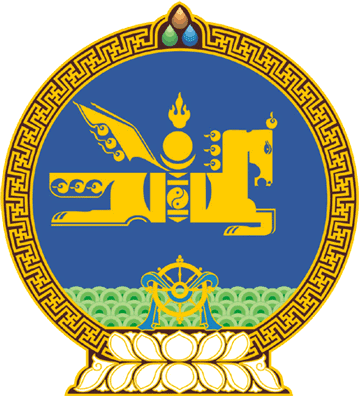 МОНГОЛ  УЛСЫН  ИХ  ХУРЛЫНТОГТООЛ 2016 оны  02  сарын  05  өдөр		              Дугаар  19                        Төрийн ордон, Улаанбаатар хот/Энэ тогтоолыг Улсын Их Хурлын 2020 оны 05 дугаар сарын 13-ны өдрийн 52 дугаар тогтоолоорхүчингүй болсонд тооцсон/Монгол Улсын тогтвортой хөгжлийн үзэл баримтлал-2030 батлах тухай Монгол Улсын Их Хурлын тухай хуулийн 43 дугаар зүйлийн 43.1 дэх хэсгийг үндэслэн Монгол Улсын Их Хурлаас ТОГТООХ нь: 1.“Монгол Улсын тогтвортой хөгжлийн үзэл баримтлал-2030”-ыг хавсралтаар  баталсугай.2.Монгол Улсын тогтвортой хөгжлийн үзэл баримтлал  баталсантай холбогдуулан доор дурдсан арга хэмжээг авч хэрэгжүүлэхийг Монгол Улсын Засгийн газар /Ч.Сайханбилэг/-т үүрэг болгосугай: 	1/Монгол Улсын тогтвортой хөгжлийн үзэл баримтлалыг дунд хугацааны хөгжлийн бодлогын баримт бичиг, Засгийн газрын үйл ажиллагааны хөтөлбөр, Эдийн засаг, нийгмийг хөгжүүлэх үндсэн чиглэл, улсын төсөвт тусган үе шаттайгаар хэрэгжүүлэх; 2/Монгол Улсын Их Хурал болон Засгийн газраас баталсан үндэсний хэмжээний болон салбарын, салбар дундын хөгжлийн бодлого, хөтөлбөрүүдийг энэхүү үзэл баримтлалд нийцсэн эсэхийг 2016 онд багтаан хянаж, шаардлагатай тохиолдолд шинэчлэн боловсруулах; 	3/Монгол Улсын тогтвортой хөгжлийн үзэл баримтлалыг хэрэгжүүлэх ажлыг удирдан зохион байгуулах, хяналт-шинжилгээ, үнэлгээ хийх байнгын бүтэц, тогтолцоог бий болгох;     	4/Монгол Улсын тогтвортой хөгжлийн үзэл баримтлалын хэрэгжилтийн байдалд хоёр жил тутам хяналт-шинжилгээ, үнэлгээ хийж Монгол Улсын Их Хурлын холбогдох Байнгын хороонд танилцуулж байх. 3.Энэ тогтоолын биелэлтэд хяналт тавьж ажиллахыг Монгол Улсын Их Хурлын Төрийн байгуулалтын байнгын хороо /А.Бакей/-нд даалгасугай.   4.Энэ тогтоолыг баталсантай холбогдуулан “Монгол Улсын хөгжлийн үзэл баримтлалыг батлах тухай” Улсын Их Хурлын 1996 оны 5 дугаар сарын 3-ны өдрийн 26 дугаар тогтоол, “Монгол Улсын Мянганы хөгжлийн зорилтод суурилсан Үндэсний хөгжлийн цогц бодлогыг батлах тухай” Улсын Их Хурлын 2008 оны 01 дүгээр сарын 31-ний өдрийн 12 дугаар тогтоолыг тус тус хүчингүй болсонд тооцсугай. 	МОНГОЛ УЛСЫН  	ИХ ХУРЛЫН ДАРГА  					  З.ЭНХБОЛДМонгол Улсын Их Хурлын 2016 оны19 дүгээр тогтоолын хавсралтМОНГОЛ УЛСЫН ТОГТВОРТОЙ ХӨГЖЛИЙН ҮЗЭЛ БАРИМТЛАЛ-2030Монгол Улс 2030 онд нэг хүнд ногдох орлогоороо дунд орлоготой орнуудын тэргүүлэх эгнээнд хүрсэн, тогтвортой өсч байгаа эдийн засгийн олон салбартай, нийгмийн хүрээнд дундаж болон чинээлэг дундаж давхарга давамгайлсан, экологийн тэнцвэртэй байдлыг хадгалсан, тогтвортой ардчилсан засаглалтай улс болно. 	Тогтвортой хөгжлийн үзэл баримтлалыг  хэрэгжүүлснээр Монгол Улс 2030 онд:	1.Нэг хүнд ногдох үндэсний нийт орлого 17500 америк долларт хүрч, нэг хүнд 	ногдох орлогоороо дунд орлоготой орнуудын тэргүүлэх эгнээнд хүрнэ. 	2.Эдийн засгийн жилийн дундаж өсөлт 2016-2030 онд 6.6 хувиас доошгүй байна. 	3.Ядуурлын бүх төрлийг эцэс болгоно. 	4.Орлогын тэгш бус байдлыг багасгаж, нийт хүн амын 80 хувь нь дундаж болон 	чинээлэг дундаж давхаргын ангилалд багтсан байна.	5.Суурь болон мэргэжлийн боловсролд хамрагдалтын түвшинг 100 хувьд 	хүргэж, насан туршийн боловсролын тогтолцоог бүрдүүлнэ. 	6.Монгол хүний эрүүл, урт удаан амьдрах нөхцөлийг хангаж, дундаж наслалтыг 	78-д хүргэнэ. 	7.Хүний хөгжлийн өндөр үзүүлэлт бүхий эхний 70 орны нэг болно.	8.Экологийн тэнцвэртэй байдлыг хадгалж, ногоон эдийн засгийн үзүүлэлтээр 	дэлхийн эхний 30 орны нэг болно. 	9.Бизнес эрхлэлтийн үзүүлэлтээр дэлхийн эхний 40, өрсөлдөх чадварын 	үзүүлэлтээр эхний 70 орны нэг болно. 	10.Хөгжлийн бодлогоо бүх түвшинд хэрэгжүүлэх чадвартай, авлигаас ангид, 	иргэдийн оролцоог хангасан, мэргэшсэн тогтвортой засаглал төлөвшсөн байна. НЭГ.“МОНГОЛ УЛСЫН ТОГТВОРТОЙ  ХӨГЖЛИЙН ҮЗЭЛ БАРИМТЛАЛ-2030”-ЫН ҮР ДҮНГ ИЛЭРХИЙЛЭХ ҮЗҮҮЛЭЛТҮҮДМонгол Улсын тогтвортой хөгжлийн үзэл баримтлалын хэрэгжилтийн явцыг дараахь 20 үндсэн үзүүлэлтээр тодорхойлж үнэлнэ: ХОЁР.МОНГОЛ УЛСЫН ТОГТВОРТОЙ ХӨГЖЛИЙН ЗОРИЛТУУД	2.1.ЭДИЙН ЗАСГИЙН ТОГТВОРТОЙ ХӨГЖИЛ	Эдийн засгийн тогтвортой хөгжлийн зорилтыг хангахын тулд макро эдийн засгийн зохистой бодлогыг хэрэгжүүлж, эдийн засгийн бүтцийг төрөлжүүлнэ. Хөдөө аж ахуй, аж үйлдвэр, түүний дотор хөнгөн, хүнс, барилгын материал, зэс боловсруулах, нүүрс, нефть-хими, хар төмөрлөгийн үйлдвэрлэл, аялал жуулчлал, уул уурхайн олборлох салбарын хөгжилд тэргүүлэх ач холбогдол өгч, эрчим хүч, дэд бүтцийн салбарыг түрүүлж хөгжүүлнэ. 	Эдийн засгийн тогтвортой хөгжлийг хангах макро эдийн засаг, салбарын хөгжлийн бодлого нь дараахь суурь зарчимд тулгуурлана:Макро эдийн засгийн тогтвортой бодлогын суурь зарчим:урт хугацааны эдийн засгийн дундаж өсөлтийг 6.6 хувиас доошгүй байлгах;нэгдсэн төсвийн тэнцлийг алдагдалгүй байлгах, төсвийн тэнцлийн алдагдалын дотоодын нийт бүтээгдэхүүнд эзлэх хувийг /уул уурхайн салбарын орлогыг тооцохгүйгээр/ 2020 онд 15 хувь, 2025 онд 10 хувь хүртэл бууруулах;төсвийн тэнцлийн зохистой харьцааг чанд баримтлах, дотоодын нийт бүтээгдэхүүнд эзлэх төсвийн нийт зарлага /улсын нэгдсэн төсөв болон Хөгжлийн банкны санхүүжилтийг бүхэлд нь тооцсоноор/-ыг 2020 онд 35 хувь, 2030 онд 30 хувь хүртэл бууруулах;өрийн дээд хязгаарыг чанд сахин мөрдөж, өрийн зохистой түвшинг хангах, гадаад зах зээл дэх Монгол Улсын зээлжих зэрэглэлийг тогтмол дээшлүүлэхэд чиглэсэн бодлогыг хэрэгжүүлэх; гадаад зах зээлийн болон түүхий эдийн үнэ ханшийн хэлбэлзлээс сэргийлэх бодлогыг баримталж, хуримтлалын санг бий болгон арвижуулах;гадаад валютын нөөцийн зохистой хэмжээг байнга бүрдүүлж байх; төлбөрийн тэнцлийг алдагдалгүй төлөвлөн хэрэгжүүлэх, төгрөгийн ханшийн тогтвортой байдлыг хангаж, инфляцийг тогтвортой, нам түвшинд барих;банк, санхүүгийн тогтолцооны урт хугацааны тогтвортой, эрсдэлгүй, найдвартай байдлыг чанд хангаж, хөгжлийн бодлогын зорилтод нийцсэн зээл, хүүгийн зохистой бодлогыг хэрэгжүүлэх; олон улсын эдийн засгийн хамтын ажиллагааны байгууллага, санаачлагад нэгдэж, эдийн засгийн түншлэл, чөлөөт худалдааны хэлэлцээрүүдийг байгуулж, бүс нутгийн шинжтэй томоохон төслүүдийг хэрэгжүүлэх; урт хугацааны хөгжлийн бодлогыг хэрэгжүүлэхдээ төр, хувийн хэвшлийн түншлэлийн зарчимд тулгуурлан, олон улсын байгууллага болон гадаадын урт хугацаатай, хөнгөлөлттэй зээлийг түлхүү ашиглаж, олон улсын санхүү, эдийн засгийн байгууллагуудтай бодлогоо уялдуулж, идэвхтэй хамтран ажиллах. 	Салбарын хөгжлийн зорилтыг хангах зарчим:өндөр бүтээмжтэй, дэвшилтэт технологийг салбар бүрт нэвтрүүлэх, инноваци шингэсэн шинэ нэр төрлийн бүтээгдэхүүн, үйлдвэрлэл, үйлчилгээг дэмжин урамшуулах;байгалийн нөөцийн хэмнэлттэй, хүлэмжийн хийн ялгарал болон хаягдал багатай үйлдвэрлэлийг дэмжих;үр ашигтай, хэмнэлттэй байх зарчмыг эдийн засаг, нийгмийн бүх салбарт чанд баримтлах.2.1.1.Хөдөө аж ахуйн салбар 	Зорилт 1.Уур амьсгалын өөрчлөлтөд дасан зохицсон бэлчээрийн малын удмын сан, тэсвэрт чанарыг хадгалж, ашиг шимийг нь нэмэгдүүлэх, бэлчээрийн даацад нийцсэн мал сүргийн тоо, төрлийн зохистой харьцааг бүрдүүлэх, бэлчээрийн газрын доройтлыг бууруулж, нөхөн сэргээх, мал, амьтны өвчний тандалт, хяналт, үйлчилгээний технологид олон улсын стандартыг нэвтрүүлэн, олон улсын зах зээлд өрсөлдөх чадвартай мал аж ахуйн салбарыг хөгжүүлнэ. 		I үе шат (2016-2020): Мал сүргийн тоо, төрлийн зохистой харьцааг бүрдүүлэх, Дэлхийн мал, амьтны эрүүл мэндийн байгууллагаас баталгаажуулсан худалдаа, хорио цээрийн шаардлагад нийцсэн мал, амьтны өвчингүй статустай нутгийн хэмжээг нийт газар нутгийн 10-аас доошгүй хувьд хүргэж, мал, малын гаралтай бүтээгдэхүүнийг хөрш орнуудын зах зээлд гаргах мал эмнэлгийн эрүүл ахуйн зохистой орчинг бүрдүүлж, үндэсний мал, амьтны эмнэлгийн тогтолцоог боловсронгуй болгох.		II үе шат (2021-2025):Мал сүргийн тоо, төрлийн зохистой харьцааг бүрдүүлэх, Дэлхийн мал, амьтны эрүүл мэндийн байгууллагаас баталгаажуулсан худалдаа, хорио цээрийн шаардлагад нийцсэн мал, амьтны өвчингүй статустай нутгийн хэмжээг нийт газар нутгийн 30-аас доошгүй хувьд хүргэж, мал, малын гаралтай бүтээгдэхүүний экспортод гаргах боломжийг өргөтгөх, мал эмнэлгийн эрүүл ахуйн зохистой орчинг боловсронгуй болгож, олон улсын жишигт нийцсэн үндэсний мал, амьтны эмнэлгийн тогтолцоонд шилжих.		III үе шат (2026-2030): Мал сүргийн тоо, төрлийн зохистой харьцааг бүрдүүлэх, Дэлхийн мал, амьтны эрүүл мэндийн байгууллагаас баталгаажуулсан худалдаа, хорио цээрийн шаардлагад нийцсэн мал, амьтны өвчингүй статустай нутгийн хэмжээг нийт газар нутгийн 60-аас доошгүй хувьд хүргэж, мал, малын гаралтай бүтээгдэхүүний экспортод гаргах боломжийг өргөтгөх, олон улсын стандартад нийцсэн үндэсний мал, амьтны эмнэлгийн тогтолцоотой болох. 	Зорилт 2.Хүн амын төвлөрөл, зах зээлийн эрэлтийг харгалзан эрчимжсэн мал аж ахуйг түлхүү хөгжүүлж, мах, сүүний үйлдвэрлэлийг нэмэгдүүлэн, түүхий эд, бүтээгдэхүүний бэлтгэн нийлүүлэлт, хадгалалт, тээвэрлэлтийн сүлжээг хөгжүүлнэ.	I үе шат (2016-2020): Нийт мал сүрэгт өндөр ашиг шимт мал, амьтны эзлэх хувийг гурван хувьд хүргэж, эрчимжсэн мал аж ахуйд цэвэр үүлдрийн үхрийн тоог 100.0 мянган толгойд хүргэх, гахай, тахианы аж ахуйн тоог нэмэгдүүлж, импортын хэмжээг бууруулан, түүхий эд, бүтээгдэхүүний бэлтгэн нийлүүлэлт, хадгалалт, тээвэрлэлтийн сүлжээг аймаг, сумын түвшинд бий болгох. 	II үе шат (2021-2025): Нийт мал сүрэгт өндөр ашиг шимт мал, амьтны эзлэх хувийг таван хувьд хүргэж, эрчимжсэн мал аж ахуйд цэвэр үүлдрийн үхрийн тоог 150.0 мянган толгойд хүргэх, гахай, тахианы аж ахуйн тоог нэмэгдүүлж, импортын хэмжээг бууруулан, түүхий эд, бүтээгдэхүүний бэлтгэн нийлүүлэлт, хадгалалт, тээвэрлэлтийн сүлжээг аймаг, сумын түвшинд хөгжүүлэх.	III үе шат (2026-2030): Нийт мал сүрэгт өндөр ашиг шимт мал, амьтны эзлэх хувийг найман хувьд хүргэж, эрчимжсэн мал аж ахуйд цэвэр үүлдрийн үхрийн тоог 200.0 мянган толгойд хүргэх, гахай, тахианы аж ахуйн тоог нэмэгдүүлж, импортын хэмжээг бууруулан, түүхий эд, бүтээгдэхүүний бэлтгэн нийлүүлэлт, хадгалалт, тээвэрлэлтийн үндэсний сүлжээг хөгжүүлэх.	Зорилт 3.Хөрсний үржил шимийг нэмэгдүүлэх, газрын доройтлыг бууруулах, хөрс тордох агротехникийн болон усалгааны хэмнэлттэй, үр ашигтай дэвшилтэт технологи нэвтрүүлэх, үр тариа, төмс, хүнсний ногооны дотоодын хэрэгцээг хангах хүрээнд газар тариалангийн үйлдвэрлэлийг эрчимжүүлэн хөгжүүлнэ.	I үе шат (2016-2020): Үр тарианы үйлдвэрлэлийн талбайд тэг элдэншүүлэлтийн технологи нэвтрүүлэх ажлыг 70 хувьд, усалгааны хэмнэлттэй, дэвшилтэт технологийг нэвтрүүлэн, усалгаатай тариалангийн талбайг 65.0 мянган га-д, жилд шаардагдах бордооны хангамжийг 50 хувьд, нутагшсан сортын элит үрийн хангамжийг 75 хувьд тус тус хүргэн, тариаланд ашиглагдаж байгаа талбайн хөрсний шим тэжээлт чанарыг нэмэгдүүлж, элэгдэл, эвдрэлийг сааруулах.	II үе шат (2021-2025): Үр тарианы үйлдвэрлэлийн талбайд тэг элдэншүүлэлтийн технологи нэвтрүүлэх ажлыг 85 хувьд, усалгааны хэмнэлттэй, дэвшилтэт технологийг нэвтрүүлэн, усалгаатай тариалангийн талбайг 100.0 мянган га-д, жилд шаардагдах бордооны хангамжийг 70 хувьд, нутагшсан сортын элит үрийн хангамжийг 90 хувьд тус тус хүргэн, тариаланд ашиглагдаж байгаа талбайн хөрсний шим тэжээлт чанарыг нэмэгдүүлж, элэгдэл, эвдрэлийг сааруулах. 	III үе шат (2026-2030): Үр тарианы үйлдвэрлэлийн талбайд тэг элдэншүүлэлтийн технологи нэвтрүүлэх ажлыг 90 хувьд, усалгааны хэмнэлттэй, дэвшилтэт технологийг нэвтрүүлэн, усалгаатай тариалангийн талбайг 120.0 мянган   га-д, жилд шаардагдах бордооны хангамжийг 100 хувьд, нутагшсан сортын элит үрийн хангамжийг 100 хувьд тус тус хүргэн, тариаланд ашиглагдаж байгаа талбайн хөрсний шим тэжээлт чанарыг нэмэгдүүлж, элэгдэл, эвдрэлийг сааруулах.	Зорилт 4.Малчин өрх, хот айл, жижиг, дунд тариалан эрхлэгчдийн аж ахуй эрхлэлтийг дэмжин, орчин үеийн техник, технологи, эрчим хүчээр хангаж, үйлдвэрлэл тогтвортой эрхлэх санхүү, эдийн засаг, эрх зүйн нөхцөлийг бүрдүүлнэ. 	I үе шат (2016-2020): Малчин, тариаланчдын 50 хүртэл хувийг өрхийн аж ахуй эрхлэхэд нь хүрэлцэхүйц чадалтай цахилгааны эх үүсвэр, техник, технологиор хангах, лизинг, хөнгөлөлттэй зээл болон бусад төрлийн санхүүгийн дэмжлэг үзүүлэх.	II үе шат (2021-2025): Малчин, тариаланчдын 75 хүртэл хувийг өрхийн аж ахуй эрхлэхэд нь хүрэлцэхүйц чадалтай цахилгааны эх үүсвэр, техник, технологиор хангах, лизинг, хөнгөлөлттэй зээл болон бусад төрлийн санхүүгийн дэмжлэг үзүүлэх, малчин өрх, тариаланчдын бэлтгэсэн бүтээгдэхүүнийг зах зээлд нийлүүлэх оновчтой тогтолцоог бий болгох.	III үе шат (2026-2030): Малчин, тариаланчид бизнесийн тогтвортой орлогын эх үүсвэртэй болсон байх.2.1.2.Аялал жуулчлалын салбар	Зорилт 1.Монгол Улс нүүдлийн соёл, аялал жуулчлалын олон улсын төв болно.	I үе шат (2016-2020): Байгаль, соёлын өвийн үйлдвэрлэл, үзмэрүүдийн голлох төвүүдэд жуулчлалын дэд бүтэц, үйлчилгээний чанарыг сайжруулах, олон улсын тавцанд Монголын аялал жуулчлалын онцлог дүр төрхийг бүрдүүлэх, байгаль орчин, эрүүл ахуйн шаардлага хангасан эко аялал жуулчлалын бүсүүд, бүтээгдэхүүн, үйлчилгээг хөгжүүлж гадаадын жуулчдын тоог 1.0 саяд хүргэх.	II үе шат (2021-2025): Бүсийн хэмжээнд олон улсын аялал жуулчлалын замналд нэгдэх, дэд бүтэц, үйлчилгээний чанарыг сайжруулах, байгаль орчин, эрүүл ахуйн шаардлага хангасан эко аялал жуулчлалын бүсүүд, бүтээгдэхүүн, үйлчилгээг хөгжүүлэх, аялал жуулчлалын олон төрөл, улирлын чанартай аялал жуулчлалыг хөгжүүлэх, Монголын нүүдлийн соёл, аялал жуулчлалын олон улсын сурталчилгааг тасралтгүй сайжруулах, гадаадын жуулчдын тоог 1.5 саяд хүргэх.	III үе шат (2026-2030): Байгаль орчин, эрүүл ахуйн шаардлага хангасан эко аялал жуулчлалын бүсүүд, бүтээгдэхүүн, үйлчилгээг хөгжүүлж, нүүдлийн соёл, аялал жуулчлалын Монгол брэндийг дэлхийд сурталчлан, аялал жуулчлалаас орох орлогыг нэмэгдүүлэн, гадаадын жуулчдын тоог 2.0 саяд хүргэх.2.1.3.Аж үйлдвэрийн салбар	Зорилт 1.Аж үйлдвэрийг дэвшилтэт техник, технологи, инновацид суурилан хөгжүүлж, бүтээмжийг нэмэгдүүлэх.	I үе шат (2016-2020): Нийт экспортод боловсруулах үйлдвэрлэлийн эзлэх хувийн жинг 15 хувьд хүргэж, хөдөө аж ахуйн бүтээгдэхүүний биржийн сүлжээг боловсронгуй болгож, дэвшилтэт технологид суурилсан экспортын чиглэлийн боловсруулах үйлдвэрлэлийн кластерыг хөгжүүлж, бүтээмжийг нэмэгдүүлж, арьс шир, ноос, ноолуур зэрэг түүхий эдийн бүрэн боловсруулалтыг 60 хувьд хүргэх. 	II үе шат (2021-2025): Нийт экспортод боловсруулах үйлдвэрлэлийн эзлэх хувийн жинг 25 хувьд хүргэж, дэвшилтэт технологи, инновацид суурилсан экспортын баримжаатай боловсруулах үйлдвэрлэлийн кластерыг хөгжүүлж, бүтээмжийг нэмэгдүүлж, арьс шир, ноос, ноолуур зэрэг түүхий эдийн бүрэн боловсруулалтыг 70 хувьд хүргэх. 	III үе шат (2026-2030): Бүтээмжийг нэмэгдүүлэх, дэвшилтэт технологи, инновацид суурилсан экспортын баримжаатай боловсруулах үйлдвэрлэлийн кластерыг хөгжүүлэх, арьс шир, ноос, ноолуур зэрэг түүхий эдийн бүрэн боловсруулалтыг 80 хувьд хүргэх.	Зорилт 2.Хүнсний үйлдвэрлэлд дэвшилтэт технологи нэвтрүүлж, өрсөлдөх чадварыг дээшлүүлэн, гол нэр төрлийн хүнсний бүтээгдэхүүний хэрэгцээг дотоодын үйлдвэрлэлээр хангаж, иргэдийг эрүүл, баталгаат хүнс хэрэглэх нөхцөлийг бүрдүүлнэ.	I үе шат (2016-2020): Үр тариа, төмс, хүнсний ногооны хэрэгцээг дотоод эх үүсвэрээр бүрэн хангаж, хот, суурин газрын бүсэд хөдөө аж ахуйн кластерыг хөгжүүлж, хүн амын хэрэгцээнд нийлүүлж байгаа махны 30 хувь, сүүний 40 хувийг үйлдвэрлэлийн аргаар боловсруулах.	II үе шат (2021-2025): Хүн амын хэрэгцээг эрүүл баталгаатай хүнсээр хангах, шинжлэх ухааны өндөр түвшний технологи нэвтрүүлж, олон улсын зах зээлд “Монгол брэнд” хүнсний бүтээгдэхүүн гаргах, хүн амын хэрэгцээнд нийлүүлж байгаа махны 50 хувь, сүүний 60 хувийг үйлдвэрлэлийн аргаар боловсруулах.	III үе шат (2026-2030): Хүн амын хэрэгцээг эрүүл баталгаатай хүнсээр бүрэн хангах, олон улсын зах зээлд “Монгол брэнд” хүнсний бүтээгдэхүүний нэр, төрлийг нэмэгдүүлэх, хүн амын хэрэгцээнд нийлүүлж байгаа махны 70 хувь, сүүний 80 хувийг үйлдвэрлэлийн аргаар боловсруулах.	Зорилт 3.Химийн аж үйлдвэрийн салбарыг хөгжүүлж, гол нэр, төрлийн шатахууны хэрэгцээг олон улсын стандартад нийцсэн дотоодын үйлдвэрлэлийн бүтээгдэхүүнээр бүрэн хангана.	I үе шат (2016-2020): Гол нэр төрлийн шатахууны хэрэгцээний 20 хувийг Евро 4 стандартад нийцсэн дотоодын үйлдвэрлэлийн бүтээгдэхүүнээр хангах, зэс хайлуулах, алт цэвэршүүлэх, улмаар газрын тос, байгалийн хий, занар, нүүрс боловсруулах, химийн бүтээгдэхүүн болон бордооны үйлдвэрлэлийг хөгжүүлэх нөхцөл бүрдүүлэх.	II үе шат (2021-2025): Гол нэр, төрлийн шатахууны хэрэгцээний 70 хувийг Евро 5 стандартад нийцсэн дотоодын үйлдвэрлэлийн бүтээгдэхүүнээр хангах, зэс хайлуулах, алт цэвэршүүлэх, улмаар газрын тос, байгалийн хий, занар, нүүрс боловсруулах, химийн бүтээгдэхүүн болон бордооны үйлдвэрлэлийг хөгжүүлэх.	III үе шат (2026-2030): Гол нэр, төрлийн шатахууны хэрэгцээг Евро 5 стандартад нийцсэн дотоодын үйлдвэрлэлийн бүтээгдэхүүнээр 100 хувь хангах, зэс хайлуулах, алт цэвэршүүлэх, улмаар газрын тос, байгалийн хий, занар, нүүрс боловсруулах, химийн бүтээгдэхүүн болон бордооны үйлдвэрлэлийг хөгжүүлэх.	Зорилт 4.Хар төмөрлөгийн үйлдвэрлэлийг хөгжүүлж, уул уурхай, барилга, дэд бүтцийн байгууламжийн үндсэн нэр төрлийн төмөр, ган хийцийн хэрэгцээг дотоодын үйлдвэрлэлийн бүтээгдэхүүнээр хангана. 	I үе шат (2016-2020): Жилд 100.0 мянган тонн ган бөмбөлөг, тээрмийн хуяг, бусад эд анги үйлдвэрлэх хүчин чадал бүхий тоног төхөөрөмжийн үйлдвэрийг ашиглалтад оруулах.	II үе шат (2021-2025): Жилд 100.0 мянган тонн ган туйван, барилгын болон төмөр замын металл хийц үйлдвэрлэх хүчин чадал бүхий үйлдвэрийг ашиглалтад оруулах.	III үе шат (2026-2030): Төмөр, ган, хайлшийн бүтээгдэхүүний экспортын орлогыг нэмэгдүүлэх. 2.1.4.Эрдэс баялгийн салбар	Зорилт 1.Геологийн салбарын хөгжлийг дэмжинэ.	I үе шат (2016-2020): Геологи, геохими, геофизикийн бүх төрлийн судалгааны ажлыг иж бүрнээр гүйцэтгэх чадавхийг бэхжүүлж, судалгааны ажлын арга, аргачлал, зааврыг олон улсын хэмжээнд хүлээн зөвшөөрөгдсөн заавар, аргачлалтай уялдуулан шинэчлэн боловсруулах, Монгол Улсын нутаг дэвсгэрийг геологийн 1:200000 масштабын зураглалд бүрэн хамруулан, ашигт малтмалын хэтийн төлөв бүхий хүдрийн бүс, сав газрын 1:50000 масштабын геологийн зураглал, ерөнхий эрлийн ажлыг нийт нутаг дэвсгэрийн 40 хувьд гүйцэтгэх.	II үе шат (2021-2025): Геомэдээллийн нэгдсэн сан бий болгож, ашигт малтмал хайгуулын салбарт хөрөнгө оруулалтын таатай орчныг бий болгох, ашигт малтмалын хэтийн төлөв бүхий хүдрийн бүс, сав газрын хэмжээнд 1:50000 масштабын геологийн зураглал, ерөнхий эрлийн ажлыг нийт нутаг дэвсгэрийн 45 хувьд гүйцэтгэх.	III үе шат (2026-2030): Ашигт малтмалын эрдсийн хуримтлал бүхий талбайд нарийвчилсан эрлийн ажлыг хийх, ашигт малтмалын хэтийн төлөв бүхий хүдрийн бүс, сав газрын хэмжээнд 1:50000 масштабын геологийн зураглал, ерөнхий эрлийн ажлыг нийт нутаг дэвсгэрийн 50 хувьд гүйцэтгэх.	Зорилт 2.Ил тод, хариуцлагатай олборлох үйлдвэрлэлийг төлөвшүүлж, уул уурхайн салбарын өрсөлдөх чадварыг нэмэгдүүлнэ. 	I үе шат (2016-2020): Уул уурхайн салбарын хөрөнгө оруулалтын орчны тогтвортой байдлыг хангаж, байгаль орчинд ээлтэй дэд бүтэц, тээврийн сүлжээг хөгжүүлж, говийн бүсийн томоохон хүчин чадал бүхий цахилгаан станц байгуулах.	II үе шат (2021-2025): Усан хангамжийн найдвартай эх үүсвэрийн төслүүдийг хэрэгжүүлж, уул уурхайн томоохон төслүүдийн үйлдвэрлэлийн бүрэн хүчин чадлыг эзэмших. 	III үе шат (2026-2030): Уул уурхайн томоохон төслүүдийн шинэ бүтээн байгуулалтыг эхлүүлж, дэд бүтцийг хөгжүүлэх. 2.1.5.Дэд бүтцийн салбар 	Зорилт 1.Эрчим хүчний хэрэгцээг дотоодын найдвартай, тогтвортой эх үүсвэрээр бүрэн хангаж, цахилгаан эрчим хүч экспортолно.	I үе шат (2016-2020): Эрчим хүчний хэрэгцээнийхээ 85 хувийг дотоодын эх үүсвэрээр хангах. 	II үе шат (2021-2025): Эрчим хүчний хэрэгцээнийхээ 90 хувийг дотоодын эх үүсвэрээр хангах.	III үе шат (2026-2030): Эрчим хүчний хэрэгцээг дотоодын эх үүсвэрээр бүрэн хангаж, цахилгаан эрчим хүчний экспортлогч орон болох.	Зорилт 2.Нийт эрчим хүчинд сэргээгдэх эрчим хүчний эзлэх хувийг нэмэгдүүлж, эрчим хүчний шинэ эх үүсвэрийг ашиглах бэлтгэлийг хангана.	I үе шат (2016-2020): Нийт эрчим хүчинд сэргээгдэх эрчим хүчний эзлэх хувийг 20-д хүргэх, цөмийн эрчим хүч ашиглах бэлтгэл ажлыг хангах.	II үе шат (2021-2025): Нийт эрчим хүчинд сэргээгдэх эрчим хүчний эзлэх хувийг 25-д хүргэх, цөмийн эрчим хүч ашиглах бэлтгэл ажлыг бүрэн хангах.	III үе шат (2026-2030): Нийт эрчим хүчинд сэргээгдэх эрчим хүчний эзлэх хувийг 30-д хүргэх, цөмийн эрчим хүч ашиглаж эхлэх. 	Зорилт 3.Эдийн засгийн өсөлтийг хангах зам, тээвэр, ложистикийн сүлжээг хөгжүүлнэ.I үе шат (2016-2020): Замын-Үүд, Хөшигийн хөндий, Алтанбулагт тээвэр ложистикийн төв байгуулж, олон улсын болон улсын чанартай авто замын сүлжээн дэх хатуу хучилттай авто замын уртыг 1600 км-ээр нэмэгдүүлж, Ухаа худаг–Гашуун сухайт чиглэлийн төмөр замыг барьж ашиглах, Эрдэнэт–Овоот, Богд хаан төмөр замыг барьж байгуулах ажлыг эхлүүлэх, дамжин өнгөрөх тээврийг хөгжүүлэх. 	II үе шат (2021-2025): Хөдөө аж ахуй, аж үйлдвэр, уул уурхайн салбарт түшиглэсэн тээвэр ложистикийн төвүүдийг барьж ашиглалтад оруулах, тээврийн шинэ төрлүүдийг хөгжүүлэх, улсын чанартай авто замын сүлжээн дэх хатуу хучилттай авто замын уртыг 800 км-ээр нэмэгдүүлж, Эрдэнэт–Овоот, Богд хаан төмөр замыг барьж дуусгах, бүсүүдийн төмөр замыг барьж байгуулах ажлыг эхлүүлэх.	III үе шат (2026-2030): Тээвэр ложистикийн шинэ төвүүдийг хөгжүүлж, улсын болон олон улсын чанартай авто замын уртыг 470 км-ээр нэмэгдүүлж, бүсүүдийн төмөр замыг барьж дуусгах. 	Зорилт 4.Хэрэглэгчийн эрэлт, хэрэгцээнд нийцсэн, эдийн засгийн үр ашигтай, аюулгүй, ая тухтай тээврийн үйлчилгээг өргөжүүлэн хөгжүүлнэ.	I үе шат (2016-2020): Гадаад, дотоод худалдааны тээврийн зардлыг бууруулах, хугацааг багасгах, аймаг болон томоохон сумдын нисэх буудлыг хөгжүүлэх, ерөнхий зориулалтын агаарын тээврийг хөгжүүлэх, Хөшигийн хөндийн олон улсын нисэх буудлыг барьж дуусгах. 	II үе шат (2021-2025): Гадаад, дотоод худалдааны тээврийн зардлыг бууруулах, хугацааг багасгах, үндэсний нисэхийн нөөц буудал байгуулах, агаарын тээвэрт чөлөөт өрсөлдөөнийг дэмжиж, Хөшигийн хөндийн нисэх буудлыг бүс нутгийн зангилаа төв болгон хөгжүүлэх, орчин үеийн технологид тулгуурласан нийтийн тээврийн шинэ тогтолцоог Улаанбаатар хотод бий болгох.	III үе шат (2026-2030): Гадаад, дотоод худалдааны тээврийн зардлыг бууруулах, хугацааг багасгах, үндэсний агаарын тээврийн сүлжээг хөгжүүлж, бүс нутагт агаарын тээврийн транзит төвийг хөгжүүлэх.	Зорилт 5.Хүн амын нутагшилт, суурьшлын зохистой тогтолцоонд тулгуурлан хот байгуулалт, газрын харилцааны эрх зүйн орчныг боловсронгуй болгоно.	I үе шат (2016-2020): “Монгол Улсын хүн амын нутагшилт, суурьшлын хөгжлийн ерөнхий төсөл” боловсруулах, “Улаанбаатар хотыг 2020 он хүртэл хөгжүүлэх ерөнхий төлөвлөгөөний тодотгол”-ыг үе шаттай хэрэгжүүлэх, аймгийн төвүүдийн хөгжлийн болон улс, аймгийн газар зохион байгуулалтын ерөнхий төлөвлөгөөнд тодотгол хийх.	II үе шат (2021-2025): Аж үйлдвэрийн хөгжлийн тэргүүлэх бүсийг тогтоож, хот, суурин газруудын хөгжлийн ерөнхий төлөвлөгөө, хэсэгчилсэн ерөнхий төлөвлөгөөг боловсруулан мөрдүүлэх, үндэсний орон зайн мэдээллийн дэд бүтцийг байгуулах, газар нутаг ашиглалтын мастер төлөвлөгөөг улс, аймаг, нийслэл, сум, дүүргийн түвшинд тус тус боловсруулж, мөрдүүлэх. 	III үе шат (2026-2030): Хот, суурин газруудын хөгжлийн ерөнхий төлөвлөгөө, хэсэгчилсэн ерөнхий төлөвлөгөөг үргэлжлүүлэн боловсруулж, мөрдүүлэх.	Зорилт 6.Хот, суурин газрын бие даасан байдлыг хѳгжүүлж, хот байгуулалтын томоохон тѳсѳл, хѳтѳлбѳрийг хэрэгжүүлэн зам харилцаа, инжeнeрийн дэд бүтцийг барьж байгуулах, иргэдийн амьдрах эрүүл, аюулгүй, тохилог орчныг бүрдүүлэх, дэлхийн жишигт нийцсэн ногоон хөгжлийн чиг баримжаагаар хот байгуулалтыг тогтвортой хөгжүүлнэ.	I үе шат (2016-2020): Хот байгуулалтын ногоон хөгжлийн стандартыг боловсруулж, ногоон хөгжлийн загварт нийцсэн дэд бүтцийг бий болгох, Улаанбаатар хот болон бусад хот, сууринг дахин төлөвлөх, барилгын дулааны алдагдлыг 20 хувиар бууруулах.	II үе шат (2021-2025): Хот байгуулалтын ногоон хөгжлийн стандартыг нутагшуулан, ногоон хөгжлийн загварт нийцсэн дэд бүтцийг хот, суурин газруудад хөгжүүлэх, барилгын дулааны алдагдлыг 25 хувиар бууруулах.	III үе шат (2026-2030): Хот байгуулалтын ногоон хөгжлийн стандартыг нутагшуулан, олон улсын стандартад нийцсэн эрүүл, аюулгүй, тохилог орчныг бүрдүүлсэн хот, суурин газруудыг хөгжүүлэх, барилгын дулааны алдагдлыг 40 хувиар бууруулах. 	Зорилт 7.Мэдээллийн технологи, харилцаа холбооны хамрах хүрээг өргөтгөх, орон нутагт өндөр хурдны сүлжээг нэвтрүүлэх, хэрэглээг нэмэгдүүлж, үндэсний хиймэл дагуул хөөргөнө.	I үе шат (2016-2020): Нийт хүн амын 70 хувийг өндөр хурдны интернетийн сүлжээнд холбож, газар нутгийн байршлаас үл хамаарсан ижил үнэ, тарифыг мөрдөж, Ази, Европыг холбосон мэдээлэл дамжуулах өндөр хурдны сүлжээгээр дамжих мэдээллийн урсгалын хэмжээг арав дахин нэмэгдүүлэх.	II үе шат (2021-2025): Нийт хүн амын 90 хувийг өндөр хурдны интернетийн сүлжээнд холбож, хөдөө, орон нутгийн хүн амын 70 хувь нь өргөн зурвасын интернетийн үйлчилгээ ашиглах, төрөөс иргэдэд чиглэсэн үйлчилгээний 50-аас доошгүй хувийг цахим хэлбэрт шилжүүлэх.	III үе шат (2026-2030): Нийт хүн амын 95 хувийг өндөр хурдны интернетийн сүлжээнд холбож, төрөөс иргэдэд чиглэсэн үйлчилгээний 85-аас доошгүй хувийг цахим хэлбэрт шилжүүлж, үндэсний хиймэл дагуул хөөргөн ашиглах.2.1.6.Макро эдийн засгийн бодлого	Зорилт 1.Улсын төсвийн орлого, зарлагыг бодитой төлөвлөж, үр ашигтай, хэмнэлттэй, оновчтой удирдан зарцуулна.	I үе шат (2016-2020): Улсын төсвийн алдагдлыг дотоодын нийт бүтээгдэхүүний 2 хувиас ихгүй байхаар төлөвлөх.	II үе шат (2021-2025): Улсын төсвийг алдагдалгүй төлөвлөж, хэрэгжүүлэх.	III үе шат (2026-2030): Улсын төсвийг алдагдалгүй төлөвлөж, хуримтлалын санг үүсгэх.	Зорилт 2.Эдийн засгийн тогтвортой өсөлтийг дэмжих хөгжлийн санхүүжилтийн болон санхүүгийн зах зээлийн зохистой тогтолцоог хөгжүүлнэ. Санхүүгийн зах зээлд банкны бус санхүүгийн байгууллагын гүйцэтгэх үүргийг нэмэгдүүлж, арилжааны банк, хөрөнгийн зах зээл, даатгалын зах зээлийн эзлэх хувийг зохистой түвшинд хүргэнэ. 	I үе шат (2016-2020): Санхүүгийн зах зээлийн зохицуулалтыг боловсронгуй болгож, санхүүгийн зах зээлд хөрөнгийн зах зээлийн эзлэх хувийг 10 хувьд хүргэн нэмэгдүүлэх, арилжааны банкны эзлэх хувийг 90 хувьд хүргэн бууруулах, даатгалын зах зээлийн эзлэх хувийг өсгөх.	II үе шат (2021-2025): Санхүүгийн зах зээлийн зохицуулалтыг боловсронгуй болгож, санхүүгийн зах зээлд хөрөнгийн зах зээлийн эзлэх хувийг 12 хувьд хүргэн нэмэгдүүлэх, арилжааны банкны эзлэх хувийг 86 хувьд хүргэн бууруулах, даатгалын зах зээлийн эзлэх хувийг өсгөх.	III үе шат (2026-2030): Санхүүгийн зах зээлийн зохицуулалтыг боловсронгуй болгож санхүүгийн зах зээлд хөрөнгийн зах зээлийн эзлэх хувийг 16 хувьд хүргэн нэмэгдүүлэх, арилжааны банкны эзлэх хувийг 82 хувьд хүргэн бууруулах, даатгалын зах зээлийн эзлэх хувийг өсгөх. 	Зорилт 3.Хөгжлийн санхүүжилтийн тогтолцоог бүрдүүлж, гадаад, дотоод өрийн удирдлагын зохистой тогтолцоог бий болгон төлөвшүүлнэ.	I үе шат (2016-2020): Хөгжлийн санхүүжилтийн зохистой тогтолцоог бий болгоно. Тулгамдаж байгаа гадаад өрийн асуудлыг эдийн засаг, төлбөрийн тэнцэлд дарамт учруулахгүйгээр бүтцийг өөрчлөн зохицуулж, гадаад өрийн дотоодын нийт бүтээгдэхүүнд эзлэх хувийг 58,6 хувиас хэтрүүлэхгүй байж, өрийн зохистой түвшинг хангах. 	II үе шат (2021-2025): Хөгжлийн санхүүжилтийн тогтолцоог төлөвшүүлэн бэхжүүлнэ. Өрийн удирдлагын оновчтой тогтолцоог хөгжүүлж, гадаад өрийн ачааллыг зохистойгоор удирдаж, өрийн дээд хязгаарыг чанд баримтлан, гадаад өрийн дотоодын нийт бүтээгдэхүүнд эзлэх хувийг 50 хувиас хэтрүүлэхгүй байх. 	III үе шат (2026-2030): Өрийн дээд хязгаарыг чанд баримтлан, гадаад өрийн дотоодын нийт бүтээгдэхүүнд эзлэх хувийг 40 хувиас хэтрүүлэхгүй байх. 2.1.7.Бизнесийн таатай орчин	Зорилт 1.Худалдаа, үйлчилгээг хөнгөвчлөх, экспорт, импортын барааны тээвэрлэлтийн ложистик сүлжээг хөгжүүлэх, тусгай зөвшөөрөл олгох тогтолцоог хялбаршуулах, татвар төлөлтийн болон улсын бүртгэлийн тогтолцоог цахимжуулж, боловсронгуй болгон бизнес эрхлэлтийн орчныг төгөлдөршүүлнэ.	I үе шат (2016-2020): Худалдаа, үйлчилгээний дэд бүтцийг хөгжүүлэх, чанарыг сайжруулах, хилийн боомт дахь байгууллагуудын үйл ажиллагааг уялдуулан, хялбаршуулж гадаад худалдаанд /экспортын/ зарцуулж буй хугацааг дунджаар 25 хоног болгон бууруулж, худалдааны өртөг, зардлыг хямдруулах. 	II үе шат (2021-2025): Тусгай зөвшөөрөл олгох тогтолцоог хялбаршуулах, татвар төлөлтийн болон улсын бүртгэлийн тогтолцоог цахимжуулан, боловсронгуй болгож, гадаад худалдаанд /экспортын/ зарцуулж буй хугацааг дунджаар 18 хоног болгон бууруулж, худалдааны өртөг, зардлыг хямдруулах. 	III үе шат (2026-2030): Худалдаа, үйлчилгээний дэд бүтэц, ложистик сүлжээг хөгжүүлэн экспортын барааны өрсөлдөх чадварыг нэмэгдүүлэх, импортын барааны тээвэрлэлтийн өртөг, зардлыг бууруулж, гадаад худалдаанд /экспортын/ зарцуулж буй хугацааг дунджаар 10 хоног болгон бууруулж, худалдааны өртөг, зардлыг хямдруулах. 	2.2.НИЙГМИЙН ТОГТВОРТОЙ ХӨГЖИЛ 	Нийгмийн тогтвортой хөгжлийн зорилт нь жендэрийн тэгш байдлыг хангах, бүх нийтийг эрүүл мэндийн чанартай, хүртээмжтэй тусламж, үйлчилгээнд хамруулах, иргэдийн эрүүл, аюулгүй орчинд амьдрах нөхцөлийг бүрдүүлэх, бүх нийтийн эрүүл мэндийн боловсролыг дээшлүүлэх, иргэн бүрт хүртээмжтэй, чанартай боловсрол олгох, насан туршийн боловсролын үндэсний тогтолцоог бүрдүүлэх, зохистой хөдөлмөр эрхлэлтийг нэмэгдүүлэх замаар ядуурлын бүх төрлийг эцэс болгож, нийгмийн дундаж давхаргын эзлэх хувийн жинг тууштай нэмэгдүүлэхэд чиглэнэ.		Нийгмийн тогтвортой хөгжлийг хангах зарчим:хөгжлийн үндсэн шалгуур үзүүлэлт нь хүртээмжтэй өсөлтөд суурилсан хүний хөгжил байх;иргэний болон насан туршийн боловсролын тогтолцоо нь нээлттэй, хүртээмжтэй, чанартай байх;эрүүл мэндийн үйлчилгээ нь иргэн, хамт олон, нийгмийн тэгш оролцоонд тулгуурласан, чанартай, хүртээмжтэй, санхүүгийн эрсдэлээс хамгаалагдсан байх;хөдөлмөрийн насны хүн амын хөдөлмөрийн зах зээл дэх тэгш оролцоог хангах, зохистой хөдөлмөр эрхлэлтийг өндөр түвшинд байлгах;Монгол хүний хөдөлмөрийн үнэлэмжийг бүтээмжид суурилсан хөдөлмөрийн хөлс, урамшууллын оновчтой тогтолцоонд шилжүүлэх;нийгмийн хамгааллын үйлчилгээ нь баталгаатай, хүртээмжтэй, зорилтот бүлэгт чиглэсэн байх;нийгмийн үйлчилгээнд зарцуулж буй улсын төсвийн хөрөнгө оруулалтын зардлыг хүн амын тоотой уялдуулж төлөвлөх;нийгмийн хөгжил дэвшилд жендэрийн эрх тэгш оролцоог хангах, нийгмийн баялгийн үр шимээс адил тэгш хүртэх таатай орчинг бүрдүүлэх;хөгжлийн бэрхшээлтэй иргэдэд хөдөлмөр эрхлэх, нийгмийн үйлчилгээнд эрх тэгш оролцох боломжийг бүрдүүлэх. 2.2.1.Хүртээмжтэй өсөлт ба нийгмийн тэгш байдал 	Зорилт 1.Ядуурлын бүх төрлийг эцэс болгоно.	I үе шат (2016-2020): Ядуурлыг бууруулах хөтөлбөр хэрэгжүүлж, нийгмийн халамжийг зорилтот бүлэгт чиглүүлж, иргэдийг мэргэжлийн сургалтад хамруулан, хөдөлмөр эрхлэх нөхцөлийг бүрдүүлж, ядуурлын түвшинг 18 хувь хүртэл бууруулах. 	II үе шат (2021-2025): Иргэдийг мэргэжлийн сургалтад хамруулан тогтвортой ажил, хөдөлмөр эрхлэлтийг дэмжиж, ядуурлын түвшинг нэг оронтой тоонд хүртэл бууруулж, нийгмийн дундаж давхаргыг өргөжүүлэх.	III үе шат (2026-2030): Бүтээмжтэй, зохистой ажлын байр бий болгох, аж ахуй эрхлэх, бүтээлч байдлыг хөхиүлэн дэмжиж, санхүүгийн үйлчилгээг хүртээмжтэй болгон, бичил, жижиг, дунд бизнесийг дэмжих замаар ядуурлын бүх төрлийг эцэс болгож, нийгмийн дундаж давхаргын хүн амд эзлэх хувийг 80 хувьд хүргэх.	Зорилт 2.Хөдөлмөр эрхлэлтийг дэмжиж, зохистой хөдөлмөр, хувийн бизнес эрхлэх мэдлэг, ур чадвартай залуу үеийг төлөвшүүлж, ажилгүйдлийн түвшинг бууруулна. 	I үе шат (2016-2020): Хөдөлмөр эрхлэлтийг дэмжиж, хөдөлмөрийн насны хүн амын эдийн засгийн идэвхтэй байдлыг 66 хувьд, ажилгүйдлийн түвшинг 6 хувьд хүргэх, хөдөө аж ахуй, аж үйлдвэр, дэд бүтцийн томоохон төслүүдийн хөдөлмөрийн хэрэгцээ, зах зээлийн эрэлтэд нийцүүлэн мэргэжлийн ажилчдыг бэлтгэх, төгсөгчид ажлын байрыг өөрөө бий болгоход чиглэсэн мэргэжлийн боловсрол, сургалтын үйл ажиллагааг дэмжих, албан бус хөдөлмөр эрхлэлтийн бүртгэл, мэдээллийг сайжруулах, жижиг, дунд үйлдвэрлэлийг хөгжүүлэхэд 100 тэрбумаас доошгүй төгрөгийн санхүүгийн дэмжлэг үзүүлэх.	II үе шат (2021-2025): Хөдөлмөр эрхлэлтийг дэмжиж, хөдөлмөрийн насны хүн амын эдийн засгийн идэвхтэй байдлыг 68 хувьд, ажилгүйдлийн түвшинг 4 хувьд хүргэх, зохистой хөдөлмөр эрхлэлтийг нэмэгдүүлэх, жижиг, дунд үйлдвэрлэлийг хөгжүүлэх сангийн хөрөнгийн хэмжээг 200 тэрбумаас доошгүй төгрөгт хүргэх.	III үе шат (2026-2030): Хөдөлмөр эрхлэлтийг дэмжиж, хөдөлмөрийн насны хүн амын эдийн засгийн идэвхтэй байдлыг 70 хувьд, ажилгүйдлийн түвшинг 3 хувьд хүргэх, жижиг, дунд үйлдвэрлэлийг дэмжих сангийн хөрөнгийн хэмжээг 300 тэрбумаас доошгүй төгрөгт хүргэх.	Зорилт 3.Үндэсний онцлог, хүн амын насны бүтцийн өөрчлөлтөд нийцүүлэн, амьдралын чанарыг дээшлүүлэхүйц нийгмийн даатгалын тогтолцоог хөгжүүлнэ.	I үе шат (2016-2020): Нийгмийн даатгалын /тэтгэврийн, үйлдвэрлэлийн ослын, ажилгүйдлийн, хөдөлмөр эрхлэлтийн, тэтгэмжийн, эрүүл мэндийн даатгал/ тогтолцооны шинэчлэлийг хэрэгжүүлж, сангуудын бие даасан байдал, удирдлага, засаглалыг сайжруулж, захиран зарцуулалт, санхүүгийн менежментийг ил тод болгох.	II үе шат (2021-2025): Нийгмийн даатгалын олон давхаргат тогтолцоог боловсронгуй болгох, хүн амыг нийгмийн даатгалд бүрэн хамруулах, нийгмийн даатгалын шимтгэлийн хувь хэмжээг үе шаттай, зах зээлийн нөхцөлтэй уялдуулан тогтоох.	III үе шат (2026-2030): Нийгмийн даатгалын сангийн хөрөнгийн зохистой удирдлагыг төлөвшүүлж, санг алдагдалгүй түвшинд хүргэх, нийгмийн даатгалын бүрэн бие даасан тогтолцоог бий болгох.2.2.2.Эрүүл мэндийн чанартай, хүртээмжтэй тогтолцоо	Зорилт 1.Урьдчилан сэргийлэх үндэсний тогтолцоог бүрдүүлэн, оношилгоо үйлчилгээний чанар, хүртээмжийг нэмэгдүүлж, хүн амын дундаж наслалтыг уртасгана.	I үе шат (2016-2020): Эрүүл мэндийн даатгалын тогтолцоог шинэчилж, урьдчилан сэргийлэх, зонхилон тохиолдох өвчнийг эрт илрүүлэх, хариу арга хэмжээг чанартай, хүртээмжтэй зохион байгуулах, тандалт, эрт илрүүлэлтийн тогтолцоо, лавлагаа лабораторийг бэхжүүлж, хүн амын дундаж наслалтыг 71-д хүргэх. 	II үе шат (2021-2025): Эрүүл мэндийн даатгалд хамрагддаг эмчилгээ, үйлчилгээний хамрах хүрээг нэмэгдүүлж, зонхилон тохиолдох өвчнийг эрт илрүүлж, нийт сумдыг хамарсан алсын зайн оношилгооны сүлжээг бий болгож, өвчлөл, нас баралтын эрсдэлт хүчин зүйлийг бууруулж, хүн амын дундаж наслалтыг 74-д хүргэх.	III үе шат (2026-2030): Эрүүл мэндийн үйлчилгээнд даатгалын, улсын төсвийн  болон хувь хүний санхүүжилтийн зохистой харьцааг бий болгож, хүн амын эрүүл амьдралын хэвшлийг төлөвшүүлж, иргэн бүрийг эрүүл мэндийн анхан шатны тусламж, үйлчилгээнд бүрэн хамруулж, нийт сумдыг хамарсан алсын зайн үндэсний сүлжээг бий болгож, хүн амын дундаж наслалтыг 78-д хүргэх.	Зорилт 2.Нөхөн үржихүйн тусламж, үйлчилгээний чанар, хүртээмжийг дэмжих замаар сэргийлж болох эх, хүүхдийн эндэгдэлд нөлөөлөх хүчин зүйлийг багасгаж, эх, хүүхдийн эндэгдэл, хоол тэжээлийн дутагдлыг тогтвортой бууруулна.	I үе шат (2016-2020): Эхийн эндэгдлийн түвшинг 100000 амьд төрөлтөд 25, тав хүртэлх насны хүүхдийн эндэгдлийн түвшинг 1000 амьд төрөлтөд 15, нялхсын эндэгдлийн түвшинг 1000 амьд төрөлтөд 13 болгож бууруулах.	II үе шат (2021-2025): Эхийн эндэгдлийн түвшинг 100000 амьд төрөлтөд 20, тав хүртэлх насны хүүхдийн эндэгдлийн түвшинг 1000 амьд төрөлтөд 12, нялхсын эндэгдлийн түвшинг 1000 амьд төрөлтөд 11 болгож бууруулах.	III үе шат (2026-2030): Сэргийлж болох эх, хүүхдийн эндэгдэлд нөлөөлөх хүчин зүйлийг багасгаж, эхийн эндэгдлийн түвшинг 100000 амьд төрөлтөд 15, тав хүртэлх насны хүүхдийн эндэгдлийн түвшинг 1000 амьд төрөлтөд 9, нялхсын эндэгдлийн түвшинг 1000 амьд төрөлтөд 8 болгож бууруулах.	Зорилт 3.Зонхилон тохиолдох халдварт бус өвчин, тэдгээрийн эрсдэлт хүчин зүйлийн тархалт болон сэргийлж болох нас баралтыг хувь хүн, гэр бүл, хамт олон, байгууллагын идэвхтэй, оролцоотой нэгдмэл үйл ажиллагаанд тулгуурлан бууруулна.	I үе шат (2016-2020): Хүн амын хорт дадал, зуршлыг бууруулж, амьдрах орчин нөхцөлийг сайжруулах, хүнсний бүтээгдэхүүнд чанар, стандартыг чанд мөрдүүлэх,  10000 хүн амд ногдох зүрх, судасны өвчлөлөөс шалтгаалсан нас баралтыг 17.4, хорт хавдраас шалтгаалсан нас баралтыг 10.5 хүртэл бууруулах.	II үе шат (2021-2025): Эмнэлгийн тусламж, үйлчилгээний чанар, хүртээмжийг сайжруулж, 10000 хүн амд ногдох зүрх, судасны өвчлөлөөс шалтгаалсан нас баралтыг 16, хорт хавдраас шалтгаалсан нас баралтыг 9 хүртэл бууруулах. 	III үе шат (2026-2030): 10000 хүн амд ногдох зүрх, судасны өвчлөлөөс шалтгаалсан нас баралтыг 14, хорт хавдраас шалтгаалсан нас баралтыг 8 хүртэл бууруулах. 	Зорилт 4.Халдварт өвчний тандалт, сэргийлэлт, бэлэн байдлыг хангах, хариу арга хэмжээг уян хатан, шуурхай зохион байгуулах чадавхийг тогтвортой бэхжүүлж, нэн шаардлагатай вакцинийг хүн бүрт хүртээмжтэй болгож, зонхилон тохиолдох халдварт өвчний тархалтыг бууруулна.	I үе шат (2016-2020): Товлолт дархлаажуулалтын хамралтын хувийг 98.5, 10000 хүн амд вируст гепатитын өвчлөлийг 3, сүрьеэгийн тохиолдлыг 14.4 болгон бууруулах. 	II үе шат (2021-2025): Товлолт дархлаажуулалтын хамралтын хувийг 99, 10000 хүн амд вируст гепатитын өвчлөлийг 2.5, сүрьеэгийн тохиолдлыг 14 болгон бууруулах. 	III үе шат (2026-2030): Товлолт дархлаажуулалтын хамралтын хувийг 99.8, 10000 хүн амд вируст гепатитын өвчлөлийг 2, сүрьеэгийн тохиолдлыг 13 болгон бууруулах. 2.2.3.Мэдлэгт суурилсан нийгэм ба ур чадвар бүхий Монгол хүн	Зорилт 1.Хүүхэд бүрийг стандартын шаардлага хангасан сургуулийн өмнөх боловсролын үйлчилгээнд хамруулж, монгол хэл, сэтгэлгээний үндсийг эзэмшүүлнэ. 	I үе шат (2016-2020): Сургуулийн өмнөх боловсролын тогтолцооны төрөл хэлбэрийг өргөтгөж, хүртээмж, чанарыг сайжруулан сургуулийн өмнөх боловсролын үйлчилгээнд сургуулийн өмнөх насны нийт хүүхдийн 70 хувийг хамруулах нөхцөл бүрдүүлэх. 	II үе шат (2021-2025): Сургуулийн өмнөх боловсролын тогтолцоог төгөлдөржүүлж, нэг багшид ногдох хүүхдийн тоог 25 хүртэл бууруулж, сургуулийн өмнөх боловсролын үйлчилгээнд сургуулийн өмнөх насны  нийт хүүхдийн 80 хувийг хамруулах нөхцөл бүрдүүлэх.	III үе шат (2026-2030): Сургуулийн өмнөх боловсролын нэг багшид ногдох хүүхдийн тоог 20 хүртэл бууруулж, сургуулийн өмнөх боловсролын үйлчилгээнд сургуулийн өмнөх насны  нийт хүүхдийн 90 хувийг хамруулах нөхцөл бүрдүүлэх.	Зорилт 2.Монгол иргэнийг төлөвшүүлэх ерөнхий боловсролын тогтолцоог олон улсын жишигт нийцүүлэн хөгжүүлж, чанарыг баталгаажуулна. 	I үе шат (2016-2020): Боловсролын олон улсын чанарын үнэлгээнд /PISA/ хамрагдах бэлтгэлийг хангаж, нийт ерөнхий боловсролын сургуулийг хоёроос ихгүй ээлжээр хичээллэх боломжийг бүрдүүлэх, уламжлалт нүүдлийн ахуйд зохицсон боловсрол олгох  хөтөлбөр боловсруулж, нэвтрүүлэх. Бүрэн дунд боловсрол эзэмшсэн хүүхэд бүр мэргэжлийн чиг баримжаатай болсон байх.	II үе шат (2021-2025): Боловсролын олон улсын чанарын үнэлгээнд хамрагдах,  хоёр ээлжээр хичээллэж байгаа ерөнхий боловсролын сургуулийн тоог 30 хүртэл хувиар бууруулах, анги дүүргэлтийг багасгаж, улсын дунджийг 25-аас илүүгүй байлгах.	III үе шат (2026-2030): Боловсролын олон улсын чанарын үнэлгээнд эзлэх байрыг 5-аар урагшлуулж, сургалтын лаборатори, тоног төхөөрөмж, техник хэрэгслээр бүх сургуулийг 100 хувь  хангах, хоёр ээлжээр хичээллэж байгаа ерөнхий боловсролын сургуулийн тоог 50 хүртэл хувиар бууруулах, анги дүүргэлтийг багасгаж, улсын дунджийг 20-оос илүүгүй байлгах. 	Зорилт 3.Хөгжлийн тэргүүлэх чиглэлүүдэд нийцүүлэн мэргэжлийн боловсрол, сургалтын тогтолцоог боловсронгуй болгож, төгсөгчдөд мэргэжлийн өндөр ур чадвар эзэмшүүлнэ. 	I үе шат (2016-2020): Нийгмийн түншлэл дээр үндэслэн мэргэжлийн боловсрол, сургалтын багшлах боловсон хүчнийг чадваржуулж, техникийн баазыг өргөжүүлж, суралцагчдын тоог 60.0 мянгад хүргэх. 	II үе шат (2021-2025): Мэргэжлийн боловсрол, сургалтын эрэлтэд нийцсэн тогтолцоог төлөвшүүлж, суралцагчдын тоог нэмэгдүүлэх.	III үе шат (2026-2030): Үндэсний ажиллах хүчний хэрэгцээг мэргэжлийн өндөр ур чадвартай ажиллах хүчнээр бүрэн хангах.  	Зорилт 4.Тогтвортой хөгжлийн зорилгыг хангахад чиглэсэн дээд боловсролын тогтолцоог хөгжүүлж, насан туршийн боловсролын тогтолцоог боловсронгуй болгоно.  	I үе шат (2016-2020): Сургалт-судалгаа-үйлдвэрлэлийн түншлэлд түшиглэсэн, олон улсын стандартад нийцсэн дээд боловсрол эзэмших шаталсан тогтолцоог бүрдүүлж, тэгш, хүртээмжтэй, чанартай боловсролын үйлчилгээ үзүүлэх. 	II үе шат (2021-2025): Хөгжлийн тэргүүлэх чиглэлийн дагуу шинжлэх ухаан, технологийн кластер, парк байгуулж, үндэсний дөрвөөс доошгүй их сургууль Азийн шилдэг их сургуулийн эгнээнд орсон байх. 	III үе шат (2026-2030): Олон улсын хөдөлмөрийн зах зээлд хүлээн зөвшөөрөгдөхүйц мэдлэг, ур чадвартай төгсөгчдийг бэлтгэн гаргадаг дээд боловсролын тогтолцоотой болсон байх.	Зорилт 5.Шинжлэх ухаан, үйлдвэрлэлийн харилцан уялдааг хангаж, мэдлэгт суурилсан нийгмийг хөгжүүлнэ.  	I үе шат (2016-2020): Инновацийг дэмжиж үйлдвэрлэлд нэвтрүүлэхэд шинжлэх ухааны байгууллага, аж үйлдвэрийн хамтын ажиллагааг өргөжүүлэн, шинжлэх ухаан, технологийн судалгаа, туршин нэвтрүүлэх санхүүжилтийг дотоодын нийт бүтээгдэхүүний 2 хувь хүртэлх түвшинд хүргэх.	II үе шат (2021-2025): Технологи, инновацийг хөгжүүлж, шинжлэх ухаан, технологийн судалгаа, туршин нэвтрүүлэх санхүүжилтийг дотоодын нийт бүтээгдэхүүний 2.5 хувь хүртэлх түвшинд хүргэх.	III үе шат (2026-2030): Технологи, инновацийг хөгжүүлж, шинжлэх ухаан, технологийн судалгаа, туршин нэвтрүүлэх санхүүжилтийг дотоодын нийт бүтээгдэхүүний  3 хувь хүртэлх түвшинд хүргэх. 	2.3.БАЙГАЛЬ ОРЧНЫ ТОГТВОРТОЙ ХӨГЖИЛ	Байгаль орчны тогтвортой хөгжил нь байгалийн нөөцийг үр өгөөжтэй ашиглан, экосистемийн тэнцвэрт байдлыг хадгалж, үр шимийг урт хугацаанд хүртэх боломжийг бүрдүүлэн хүртээмжтэй эдийн засгийн өсөлт, нийгмийн тогтвортой хөгжлийн суурь, хүний амьдралын чанарыг сайжруулах үндэс болно.	Байгаль орчны тогтвортой хөгжлийг хангах зарчим:байгаль орчны тогтвортой хөгжлийг хангахад нутгийн иргэд, олон нийтийн оролцоог хангах;байгалийн нөөц баялгийг хэмнэлттэй, үр ашигтай, зохистой ашиглах;цэвэр технологийг дэмжих, хаягдал багатай тогтвортой үйлдвэрлэл, хэрэглээг төлөвшүүлэх;байгаль орчны нөхөн сэргээлтийг олон улсын стандартын түвшинд хийж, хэвшүүлэх;байгальд ээлтэй хандлага, зөв дадлыг төлөвшүүлэх.2.3.1.Усны нөөцийн нэгдсэн менежмент	Зорилт 1.Усны нөөцийг хамгаалж, хомсдолоос сэргийлнэ. 	I үе шат (2016-2020): Усны нөөц, гол мөрний урсац бүрэлдэх эхийн 50-аас доошгүй хувийг тусгай хамгаалалтад авч, хур тунадас, гадаргын ус хуримтлуулах 2-оос доошгүй улсын хэмжээний томоохон усан сан байгуулах, гидрогеологийн дунд масштабын зураглалыг газар нутгийн 15 хувьд хийх.	II үе шат (2021-2025): Усны нөөц, гол мөрний урсац бүрэлдэх эхийн 55-аас доошгүй хувийг тусгай хамгаалалтад авч, Хэрлэн, Орхон, Сэлэнгэ зэрэг томоохон голуудыг түшиглэн усны нөөцийн цогцолбор төслүүдийг хэрэгжүүлэх, гадаргын усыг хуримтлуулах усан сангуудыг байгуулах, гидрогеологийн дунд масштабын зураглалыг газар нутгийн 23 хувьд хийх. 	III үе шат (2026-2030): Усны нөөц, гол мөрний урсац бүрэлдэх эхийн 60-аас доошгүй хувийг тусгай хамгаалалтад авах, гидрогеологийн дунд масштабын зураглалыг газар нутгийн 30 хувьд хийх.	Зорилт 2.Эрүүл ахуйн шаардлагад нийцсэн ундны усан хангамж, ариун цэврийн байгууламжийн хүртээмжийг нэмэгдүүлнэ. 	I үе шат (2016-2020): Баталгаат ундны усаар хангагдсан хүн амын эзлэх хувийг 80 хувьд хүргэж, хүн амын 40 хувийг сайжруулсан ариун цэврийн байгууламжтай болгох. 	II үе шат (2021-2025): Баталгаат ундны усаар хангагдсан хүн амын эзлэх хувийг 85 хувьд хүргэж, хүн амын 50 хувийг сайжруулсан ариун цэврийн байгууламжтай болгох.	III үе шат (2026-2030): Баталгаат ундны усаар хангагдсан хүн амын эзлэх хувийг 90 хувьд хүргэж, хүн амын 60 хувийг сайжруулсан ариун цэврийн байгууламжтай болгох. 2.3.2.Уур амьсгалын өөрчлөлтөд дасан зохицох 	Зорилт 1.Уур амьсгалын өөрчлөлтөд дасан зохицох үндэсний чадавхийг бүрдүүлж, цаг агаарын аюулт үзэгдэл, байгалийн гамшгийн эрсдэлээс урьдчилан сэргийлэх тогтолцоог бэхжүүлнэ.	I үе шат (2016-2020): Уур амьсгалын өөрчлөлтөд дасан зохицох стратеги боловсруулж хэрэгжүүлэх, гамшгийн эрсдэлийн менежментийн чадавхийг бэхжүүлж, байгалийн аюулт үзэгдэл, болзошгүй гамшгийг тандан судлах, эрт илрүүлэх, урьдчилан мэдээлэх тогтолцоог боловсронгуй болгох, иргэдийн дасан зохицох болон гамшгаас хамгаалах мэдлэгийг насан туршийн боловсролын тогтолцоогоор олгох.	II үе шат (2021-2025): Уур амьсгалын өөрчлөлтөд дасан зохицох жишиг төслүүдийг хэрэгжүүлж сайн туршлагыг түгээн дэлгэрүүлэх, гамшгийн эрсдэл, эмзэг байдлыг бууруулах ажлыг үндэсний хэмжээнд тогтмол зохион байгуулах.	III үе шат (2026-2030): Уур амьсгалын өөрчлөлт, газрын доройтлын үр дагаврыг зөөлрүүлж, гамшгийн эрсдэл, түүнээс үүдэлтэй хохирлыг бууруулах.	Зорилт 2.Байгаль орчинд ээлтэй дэвшилтэт технологи нэвтрүүлж, үйлдвэрлэл, хэрэглээнд нүүрстөрөгчийн ялгарлыг бууруулна.	I үе шат (2016-2020): Сэргээгдэх эрчим хүчийг дэмжих, нүүрс, занарыг шингэрүүлэх, хийжүүлэх дэвшилтэт технологи нэвтрүүлэх замаар хүлэмжийн хийн ялгарлыг өнөөгийн төсөөллөөр тооцсон хэмжээнээс 2 хувиар бууруулах, байгаль орчны удирдлагын MNS ISO 14001 багц стандарт нэвтрүүлэхийг дэмжиж, батламж авсан аж ахуйн нэгж, байгууллагын тоог 2 дахин нэмэгдүүлэх.	II үе шат (2021-2025): Уур амьсгалын өөрчлөлтийн сөрөг нөлөөллийг сааруулах арга хэмжээг тогтвортой хэрэгжүүлж, хүлэмжийн хийн ялгарлыг өнөөгийн төсөөллөөр тооцсон хэмжээнээс 7 хувиар бууруулах, байгаль орчны удирдлагын MNS ISO 14001 багц стандарт нэвтрүүлэхийг дэмжиж, батламж авсан аж ахуйн нэгж, байгууллагын тоог 5 дахин нэмэгдүүлэх.	III үе шат (2026-2030): Эдийн засгийн бүтцэд өндөр технологи, инноваци шингэсэн бүтээгдэхүүн үйлдвэрлэлийг нэмэгдүүлж хүлэмжийн хийн ялгарлыг өнөөгийн төсөөллөөр тооцсон хэмжээнээс 14 хувиар бууруулах, байгаль орчны удирдлагын MNS ISO 14001 багц стандарт нэвтрүүлэхийг дэмжиж, батламж авсан аж ахуйн нэгж, байгууллагын тоог 10 дахин нэмэгдүүлэх.2.3.3.Экосистемийн тэнцвэрт байдал	Зорилт 1.Байгалийн унаган төрх, биологийн олон янз байдлыг хамгаалж, экосистемийн үйлчилгээний тогтвортой байдлыг хадгална. 	I үе шат (2016-2020): Цөлжилтийг сааруулж, улсын тусгай хамгаалалттай газар нутгийн хэмжээг 25 хувьд, ойгоор бүрхэгдсэн талбайг нийт газар нутгийн 8.5 хувьд хүргэх.	II үе шат (2021-2025): Цөлжилтийг сааруулж, улсын тусгай хамгаалалттай газар нутгийн хэмжээг 27 хувьд хүргэх, ойжуулах, ойгоор бүрхэгдсэн талбайг нийт газар нутгийн 8.7 хувьд хүргэх.	III үе шат (2026-2030): Цөлжилтийг сааруулж, улсын тусгай хамгаалалттай газар нутгийн хэмжээг 30 хувьд хүргэх, ойжуулах, ойгоор бүрхэгдсэн талбайг нийт газар нутгийн 9.0 хувьд хүргэх.	Зорилт 2.Хот суурины төлөвлөлтийг боловсронгуй болгож, дэд бүтцийн байгууламжийн чанар, хүртээмжийг нэмэгдүүлэх, хүн амд амьдрах орчны зөв дадлыг төлөвшүүлж, хүрээлэн байгаа орчны чанар, хог хаягдлын менежментийг сайжруулна.	I үе шат (2016-2020): Хот суурины ногоон байгууламжийн эзлэх хувийг 15 хувьд хүргэж, хог хаягдлыг дахин боловсруулах хэмжээг нийт хог хаягдлын 20 хувьд хүргэх, Улаанбаатар хотыг утаагүй болгох.	II үе шат (2021-2025): Хот суурины ногоон байгууламжийн эзлэх хувийг 25 хувьд хүргэж, хог хаягдлыг дахин боловсруулах хэмжээг нийт хог хаягдлын 30 хувьд хүргэх.	III үе шат (2026-2030): Хот суурины ногоон байгууламжийн эзлэх хувийг 30 хувьд хүргэж, хог хаягдлыг дахин боловсруулах хэмжээг нийт хог хаягдлын 40 хувьд хүргэх.	2.4.ТОГТВОРТОЙ ХӨГЖЛИЙН ЗАСАГЛАЛ	Тогтвортой хөгжлийн үзэл баримтлалыг амжилттай хэрэгжүүлэх нэг үндсэн нөхцөл нь тогтвортой засаглал мөн. Тогтвортой засаглалыг хангах нь Монгол Улсын үндэсний аюулгүй байдал болон гадаад бодлогын үзэл баримтлал, батлан хамгаалах номлолын дагуу улсын тусгаар тогтнол, аюулгүй байдлыг баталгаажуулж, батлан хамгаалах чадавхийг бэхжүүлж, гадаад харилцаа, олон улсын хамтын ажиллагааг бүх талаар хөгжүүлж, эдийн засгийн бие даасан байдал, экологийн тэнцвэртэй хөгжлийг бататгахад оршино.   	Тогтвортой хөгжлийн засаглалын үндсэн зарчим:төрийн бодлогын залгамж чанар, салбар хоорондын уялдааг сайжруулж,    тогтвортой байдлыг хангах;хууль дээдлэх зарчмыг чанд мөрдөх;удирдлагын ил тод байдлыг хангах;төвлөрлийг сааруулж, шийдвэр гаргахад бүх талын оролцоог хангах;төрийн албаны ёс зүйг чанд мөрдүүлж, авлигыг арилгах.	Зорилт 1.Тогтвортой хөгжлийн үзэл баримтлалыг хэрэгжүүлэх салбар, орон нутгийн хөгжлийн бодлогыг тодорхойлох, хэрэгжилтийг хангах, хяналт тавих хариуцлагатай, чадварлаг засаглалын бүтцийг бүрдүүлж, бэхжүүлнэ. 	Зорилт 2.Төрийн бүх шатны байгууллагын удирдлагын манлайллыг дээшлүүлэх, бүх нийтийн оролцоо, төр, хувийн хэвшлийн түншлэлийг хангасан ил тод, хариуцлагатай засаглалыг үндэсний болон орон нутгийн түвшинд бүрдүүлнэ.	Зорилт 3.Улс төрчид, төрийн албан хаагчдын ёс зүйн талаарх хууль тогтоомж, дүрмийг чанд мөрдүүлэн, бүх хэлбэрийн авлига, хээл хахуулийг устгана.	Зорилт 4.Тогтвортой хөгжлийн зорилтуудад чиглэсэн олон улсын хамтын ажиллагаанд идэвхтэй оролцоно. МОНГОЛ УЛС ҮҮРД ЦЭЦЭГЛЭН ХӨГЖИЖ, МОНГОЛ ХҮН БҮР ЭРҮҮЛ ЭНХ, ЭРДЭМ БОЛОВСРОЛТОЙ, АЗ ЖАРГАЛТАЙ АМЬДРАХ БОЛТУГАЙ.№ҮзүүлэлтХэмжих нэгжСуурь түвшин(2014 он)Зорилтот түвшин(2030 он)1Эдийн засгийн жилийн дундаж өсөлтхувь7.86.62Нэг хүнд ногдох үндэсний нийт орлогоам.доллар4166175003Хүний хөгжлийн үзүүлэлт эзлэх байр90704Дундаж наслалтжил 69.57785Ядуурлын түвшинхувь 21.606Өрсөлдөх чадварын үзүүлэлтэзлэх байр104 707Бизнес эрхлэлтийн үзүүлэлт эзлэх байр56408Байгаль орчны багц үзүүлэлт эзлэх байр111909Эдийн засгийн идэвхтэй хүн амын нийгмийн даатгалд хамрагдсан байдалхувь 84.49910Орлогын тэгш бус байдлын үзүүлэлтоноо36.530.0111000 амьд төрөлтөд нялхсын эндэгдлийн түвшинпромиль15.1812100000 амьд төрөлтөд эхийн эндэгдлийн түвшинпромиль30.61513Ерөнхий боловсролын сургуулийн анги дүүргэлт (улсын дундаж)хүүхдийн тоо27.32014Дэлхийн мал, амьтны эрүүл мэндийн байгууллагын хорио, цээрийн шаардлагад нийцсэн газар нутгийн эзлэх хэмжээхувь06015Цөлжилтөд өртсөн газар нутгийн эзлэх хэмжээхувь78.26816Тусгай хамгаалалтад авсан газар нутгийн хэмжээхувь17.43017Монгол Улсад аялах гадаад жуулчдын тоосая хүн0.392 2.018Цахилгаан эрчим хүчний найдвартай эх үүсвэрээр хангагдсан өрххувь8910019Нийт экспортод боловсруулах үйлдвэрлэлийн эзлэх хэмжээхувь175020Гол нэр төрлийн шатахууны хэрэгцээг дотоодын эх үүсвэрээс хангах хувьхувь0100